JÍDELNÍČEK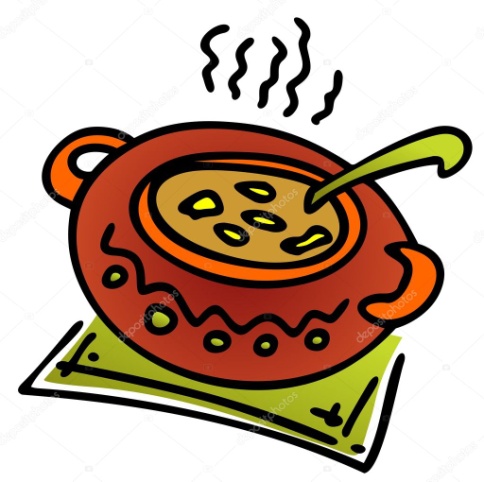                            Týden od 1.4.2024 do 5.4.2024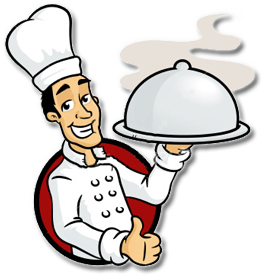  Změna jídelníčku vyhrazena, přejeme Vám DOBROU CHUŤ   